СОВЕТ ДЕПУТАТОВ МУНИЦИПАЛЬНОГО ОБРАЗОВАНИЯНИКОЛАЕВСКИЙ  СЕЛЬСОВЕТ САРАКТАШСКОГО РАЙОНАОРЕНБУРГСКОЙ ОБЛАСТИЧЕТВЕРТЫЙ СОЗЫВРЕШЕНИЕвнеочередного двадцать седьмого заседания Совета депутатовмуниципального образования Николаевский  сельсоветчетвертого  созыва22 сентября 2023 года                      с. Николаевка                               №106О внесении изменений в положение о земельном налоге.В соответствии со статьями 387, 394 Налогового кодекса Российской Федерации, и руководствуясь Уставом муниципального образования Николаевский сельсовет Саракташского района Оренбургской  области, Совет депутатов Николаевского сельсовета   Совет депутатов сельсоветаР Е Ш И Л:Внести в «Положение о земельном налоге», утвержденное решением Совета депутатов Николаевского сельсовета от 13.11.2015 г №16, с изменениями принятыми решениями Совета депутатов от  05.02.2016 г №33, от  28.11.2017 г №98, от 14.09.2018 г №126, от 25.06.2019 г №165, от 12.11.2019 г №177, следующие изменения:В абзаце 2 раздела II цифру «0,2» заменить на цифру «0,3».Контроль за исполнением данного решения возложить на постоянную комиссию  по бюджетной, налоговой и финансовой политике, собственности и экономическим вопросам, торговле и быту  (Сафина Г.Ф.).Установить, что настоящее решение вступает в  силу по истечении одного месяца после дня его обнародования, но не ранее 1 января 2024 года.Настоящее решение подлежит обнародованию,  и подлежит размещению на официальном сайте муниципального образования Николаевский сельсовет Саракташского района Оренбургской области в сети Интернет.  Председатель Совета                                Глава муниципального образования       депутатов Николаевского сельсовета    Николаевский сельсовет   __________ Т.В. Донченко                      __________ Т.В. Калмыкова           Разослано: администрации сельсовета, постоянной комиссии, места для обнародования, официальный сайт администрации сельсовета.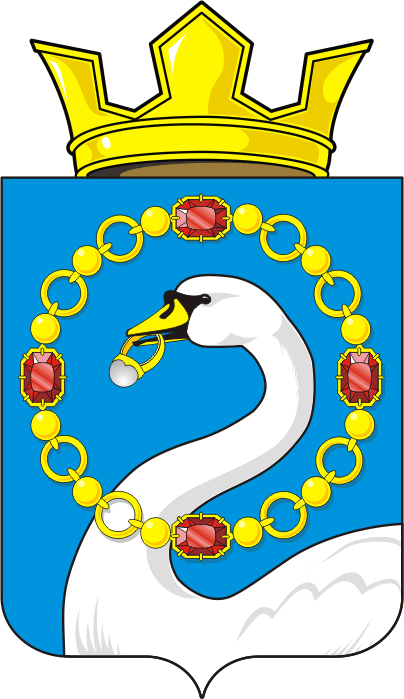 